GOVERNO MUNDIAL  -   ESTÁ PRÓXIMA A III GUERRA MUNDIAL?	Isto já foi assunto de nossas lições, mas, como estamos dando uma colher de chá para quem não tem boa memória, vamos recapitular:ALBERT PIKE E A 1ª GUERRA MUNDIALAlbert Pike - Giuseppe Mazzini - Adam Weishaup - Maçonaria - Carbonaria - Ku Klux Klan -sociedades secretas: ficção? - Terceira Guerra Mundial em 2011

Albert Pike (29 Dezembro 1809 –2 Abril 1891) foi um soldado, advogado, escritor e Maçon de 33º grau, tendo sido eleito para o cargo de Grande Comandante Soberano do Rito Escocês em 1859, no qual permaneceu durante 32 anos. Foi ainda membro da sociedade secreta e satânica Ku Klux Klan.



Ku Klux Klan, 1923 – organização secreta criada em 1865 no Estado do Tenessee (EUA), por veteranos da Confederate States Army (1861-1865). Em termos de numerologia a letra K representa o número 11, que, adicionados K+K+K, perfaz 33, ou seja, o grau mais elevado (pelo menos oficialmente) da maçonaria. É de referir que esta organização ainda se encontra em actividade. 




Johann Adam Weishaupt (6 Fevereiro 1748 Ingolstadt – 18 Novembro 1830, foi um filósofo alemão, suposto fundador da Ordem dos Illuminati, uma sociedade secreta com origens na Bavaria.




Giuseppe Mazzini (22 Junho 1805 – 10 Março 1872), filósofo, político e maçon italiano. Pertenceu ainda à sociedade secreta e revolucionária Carbonari. É considerado o sucessor de Adam Weishaupt.


------------------------------------------------------------------------------------------------------------------------------------------------------------------------------------------------------------------------------------


Albert Pike supostamente terá recebido uma visão, a qual foi descrita pelo próprio numa carta endereçada a Giuseppe Mazzini, com data de 15 de Agosto de 1871. Nesta carta estão descritos os traços gerais para a criação de três guerras mundiais as quais seriam necessárias para trazer a Nova Ordem Mundial.
Esta carta esteve em exposição por um breve período de tempo no British Museum Library de Londres em 1925, de acordo com o Cardeal Caro y Rodriguez de Santiago do Chile, a qual a transcreveu e posteriormente a publicou no seu livro “The Mistery of Freemasonry Unveiled”.
No entanto, o museu nega a existência de tal documento.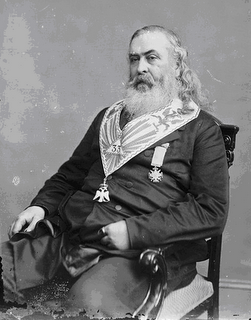 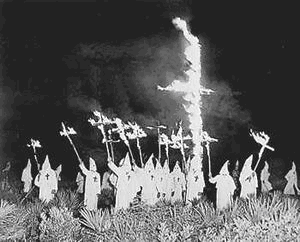 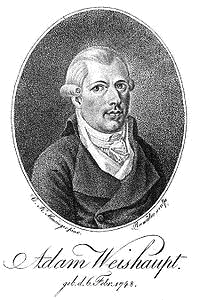 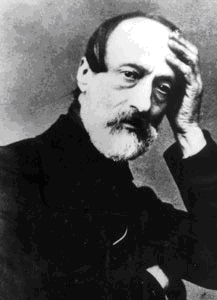 Ei-lo:
“A Primeira Guerra Mundial deve decorrer de forma a permitir que os Illuminati derrubem o poder dos Czares da Rússia e garantir que esse país se torne um bastião do comunismo ateísta. As divergências causadas pelos agentes Illuminati entre a Alemanha e a Inglaterra serão usadas para fomentar esta guerra. No final da guerra, o comunismo será criado e usado de forma a destruir outros governos e ainda para enfraquecer as religiões.”

“A Segunda Guerra Mundial deve ser fomentada por forma a tirar vantagem das diferenças entre os Fascistas e os Sionistas políticos. Esta guerra tem de surgir de forma a que o Nazismo seja destruído e o Sionismo político se torne forte suficiente para instituir um Estado soberano de Israel na Palestina.
Durante a Segunda Guerra Mundial, o comunismo internacional tem de se tornar forte suficiente de forma a contrabalançar a Cristandade, o qual deverá então ser refreado e contido em cheque, até ao momento em que nós voltaremos a necessitar dele para o derradeiro cataclismo social.”

“A Terceira Guerra Mundial tem de ser fomentada de forma a tirar vantagem das diferenças causadas pelos agentes Illuminati entre os Sionistas políticos e os líderes do mundo Islâmico. Esta guerra tem de ser conduzida de forma a que o Islão (Mundo Árabe Muçulmano) e o Sionismo político (Estado de Israel) se destruam mutuamente. Entretanto as outras nações, mais uma vez divididas nesta matéria serão constrangidas a lutar até ao ponto de completa exaustão física, moral, espiritual e económica. Nós iremos então libertar os niilistas e os ateus, e então iremos provocar um formidável cataclismo social em que em todo o seu horror mostrará claramente a todas as nações as consequências do ateísmo absoluto, origem de selvajeria e agitação sangrenta.

Então por todo o lado, os cidadãos, obrigados a se defender eles próprios contra as minorias revolucionárias, irão exterminar esses destruidores da civilização, e a multidão, desiludida com o Cristianismo, cujos espíritos ficarão a partir desse momento sem compasso ou direcção, ansiosos por um ideal mas sem saber para onde direccionar essa adoração, irão receber a verdadeira luz da manifestação universal da doutrina pura de Lúcifer, trazido finalmente aos olhos do público. Esta manifestação será resultado de um movimento reaccionário geral no qual se seguirá a destruição da Cristandade e do ateísmo, ambos conquistados e exterminados ao mesmo tempo.”Publicada porÉ hora de acordarem07:22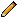 	A primeira mundial aconteceu, como predito por Pike, em 1914. Diante das despesas e custos de guerra, o Czar, descapitalizado pediu ajuda aos banqueiros  Jacob Schiff e Warburg, que negaram. Tal empréstimo foi dado a Lênin (Vladimir Ullianov), judeu sionista, líder dos bolcheviques.	A guerra terminou com o objetivo colimado conquistado: a conquista da Rússia pelo Comunismo Ateu.	Então veio a segunda. Como Pike previu, em 1939,  a Inglaterra tomou a Palestina dos turcos e a deu de presente aos Sionistas, na pessoa de Rothschild, que tratou de povoá-la com judeus vindos, principalmente da Rússia e da Polônia. Assim, o objetivo da segunda Guerra foi alcançado.	NESTE MOMENTO ESTAMOS ÀS VÉSPERAS DA 3ª	Até um cego pode ver as manobras que são feitas pelo EUA para debilitar o povo muçulmano e fortalecer os judeus.  Por um detalhe nos planos demoníacos  do Conselho de Relações Exteriores o Islam voltou-se contra Obama e seus sequazes. Um detalhe que a “primavera árabe” não previra. Obama deveria sair na fita como herói.	Porém o sacrifício de Saddam Husseim, o assassinato de Kadhaffi  e a destruição estrutural do Afeganistão moveram os líderes árabes a “providenciar” um filme caricaturando Maomé e a Religião Islâmica.  O filme foi um mero pretexto, uma ferramenta utilizada pela inteligência árabe para sacudir os muçulmanos contra o Tio Sam, com resultados que encheram as páginas do noticiário  da mídia mundial.	Por outro lado, Deus quis que a Rússia de Putin arquitetasse um bloco asiático com a China, o Japão, a Índia, e outros países da Àsia, que planejam em cinco anos formar a União Asiática, que fará frente à União Européia e ao EUA. 	Enquanto planejam, o novo bloco político-econômico vai agindo. Assim é que JÁ NEGOCIAM EM MOEDA PRÓPRIA : JAPÃO, CHINA, RÚSSIA, ÍNDIA E... BRASIL.	Sabemos de sobejo que não fosse o respaldo dado pelo Bloco Asiático, o Irã e a Síria já teria sido destruídos pelo “zelo democrático” de Obama, apressado e cobrado por Natanyahu, líder israelense.	Assim é que por artes de Deus ou do Diabo, o plano de Pike NÃO ESTÁ DANDO CERTO. Os árabes também têm inteligência, e usam-na.  Neste momento, o mundo árabe, indignado com o filme “afrontoso” à sua religião, não nutre a menor simpatia pelos EUA nem pela União Européia.  A “primavera árabe” logo virou ocaso da influência americana na área.  Isto é acentuado pelo roubo e pela rapina dos sionistas  contra os palestinos expulsos de suas casas e de suas terras.	Ninguém  quer ser o primeiro a disparar um míssil ogival.  Obama e Washinton (CFR) já estipularam que SE HOUVER UMA GUERRA NA ÁSIA, SERÁ EM MOLDES CONVENCIONAIS.  Mas a Rússia apressou-se em mandar a “ajuda humanitária” americana para fora do seu país, e acelerar as atividades de construção de novas armas, inclusive um canhão a laser e novos e modernos mísseis superpotentes.  A China NÃO DIZ NEM MOSTRA QUE ARMAS TEM, e tudo isto fez com que Obama desistisse de montar um “sistema defensivo” de mísseis na Europa, por causa dos “argumentos mais que convincentes” do ministro Medvedev, de que “destruiria os mísseis americanos instalados na Europa, caso chegassem ao 4º estágio da operação”: pararam no 2º estágio, convencidos de que os Russos NÃO estavam blefando...	Para quem defende Pike, NÃO SERIA POSSÍVEL ELE PREVER OS ACONTECIMENTOS ATUAIS, ou seria um profeta tardio do Velho Testamento.	Que rumos os acontecimentos irão tomar?  Obama já viu que os árabes NÃO SÃO OTÁRIOS. Um simples filminho mal  feito ateou fogo no mundo islâmico CONTRA OS AMERICANOS.	Estamos atentos para a História, sabendo, contudo, QUE DEUS É SENHOR TAMBÉM DA HISTÓRIA.30 de out de 2012 – Prof. Marlanfe. 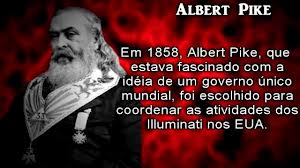 